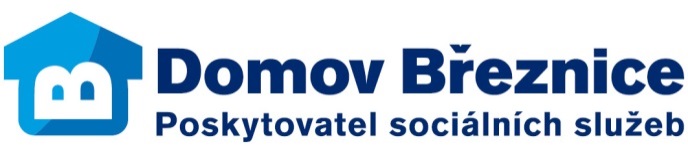 OBJEDNÁVKOVÝ LISTčíslo listu 8/2016Dodavatel:Odběratel:Název:   Truhlářství               Zděněk ŠlossarNázev:  Domov Březnice, poskytovatel sociálních služebSídlo:    Horčápsko 33              262 72  BřezniceSídlo:   Sadová 618             Březnice 262 72 IČ:         10206591IČ:        61903302 Specifikace zboží/služby:Skříňka závěsná na odkládání rozměr 130x50x20cm.spodní částotevřená, horní posuvná dvířka. Materiál lamino dle výběru.  33 ks  2) Termín a místo dodání: Dle smluvních podmínek3) Cenajeden kus á 2.125,-- Kč bez DPHcelkem 70.125,-- Kč bez DPHs DPH 84.851,-Kč, včetně dopravy a montáže 4) Místo a datum splatnosti ceny, způsob fakturaceBřeznice, splatnost dle fakturačních podmínek V Březnici dne: 31. 10. 2016                                             Bc. Dagmar Němcová                                                                  za Domov Březnice, poskytovatel sociálních služeb                                                                                                          odběratel V Březnici dne: 31. 10. 2016                                             Bc. Dagmar Němcová                                                                  za Domov Březnice, poskytovatel sociálních služeb                                                                                                          odběratel 